Shapovalov Aleksey MykhaylovychGeneral details:Certificates:Experience:Position applied for: BoatswainDate of birth: 24.03.1951 (age: 66)Citizenship: UkraineResidence permit in Ukraine: YesCountry of residence: UkraineCity of residence: MelitopolPermanent address: Kalinina 232Contact Tel. No: +38 (099) 714-37-04E-Mail: shapovalovayulia84@mail.ruSkype: sssssU.S. visa: NoE.U. visa: NoUkrainian biometric international passport: Not specifiedDate available from: 17.04.2017English knowledge: ModerateMinimum salary: 1300 $ per monthDocumentNumberPlace of issueDate of expiryCivil passportBB908502Mariupol27.08.1999Seamanâs passportAB 422721Mariupol03.06.2009Tourist passport10337/2016/06Mariupol24.03.2016TypeNumberPlace of issueDate of expiryNational STCW Endorsement10337/2016/06Mariupol24.03.2016Basic safeti treining6052Mariupol23.02.2021Proficiency in survival crsft3294Mariupol26.02.2021Advanced fire fighting3967Mariupol04.03.2021Security awareness training5075/6687Kherson18.01.2022Hazardous cargoes75/2016Mariupol01.03.2021PositionFrom / ToVessel nameVessel typeDWTMEBHPFlagShipownerCrewingBoatswain06.04.2015-31.08.2015JobberCoaster-UkraineUnited Trend Enterprise LimitedEvromarinerBoatswain24.11.2014-19.03.2015KiliyaContainer Ship-UkraineUnited Trend Enterprise LimitedEvromarinerBoatswain23.03.2014-21.06.2014AtahanBulk Carrier-RomaniyaErgene shipping&mdash;Boatswain23.09.2011-23.03.2012RogueBulk Carrier42000-LiberiaMariteam Services IncPanigo UkraineBoatswain04.11.2010-26.07.2011ArmataBulk Carrier44000-MaltaMariteam Services IncPanigo UkraineBoatswain25.07.2009-14.05.2010RogueBulk Carrier42000-LiberiaMariteam Services IncPanigo UkraineBoatswain27.08.2008-31.03.2009Black RoseBulk Carrier38000-PanamaPacmar Shipping PTE LtdPanigo UkraineBoatswain25.10.2007-31.03.2008AigiorgisBulk Carrier17686-MaltaMariteam Services IncPanigo UkraineBoatswain23.01.2007-30.04.2007SuerteBulk Carrier22260-MaltaMariteam Services IncPanigo UkraineBoatswain31.10.2005-12.08.2006Black RoseBulk Carrier38000-PanamaDava Navigation LtdPanigo Ukraine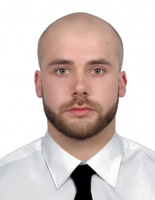 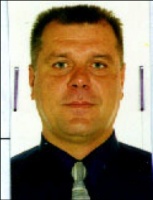 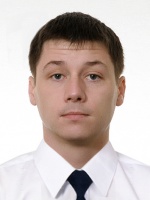 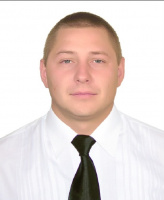 